Руководителю предприятия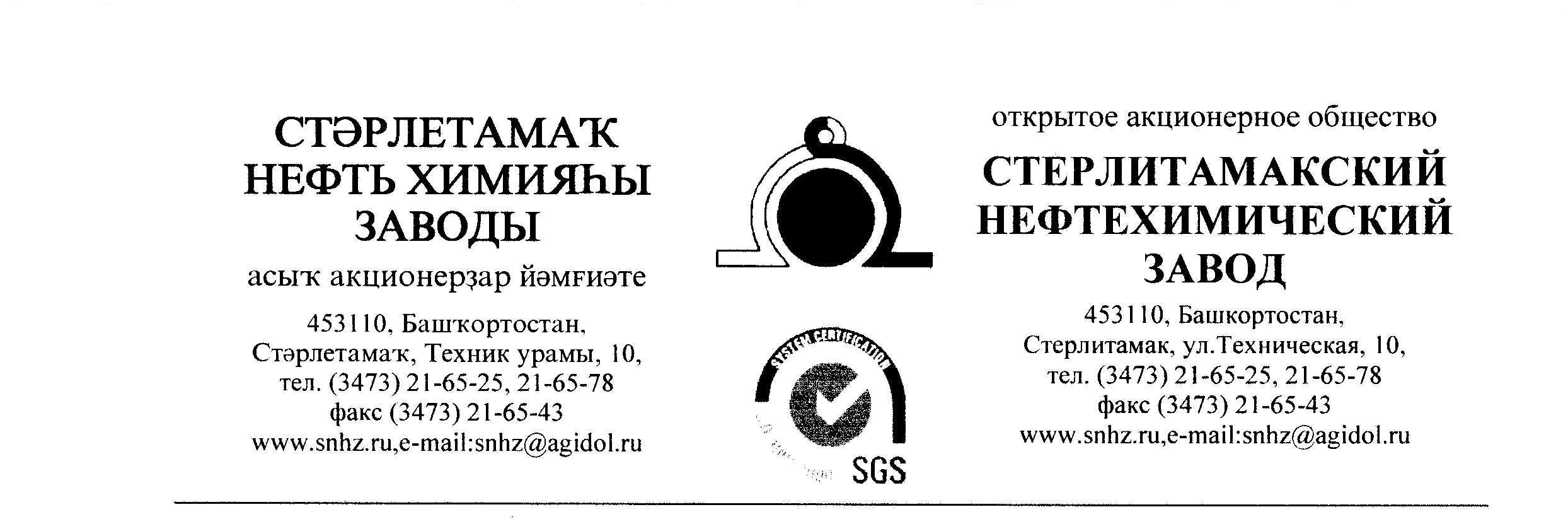 Прошу Вас выслать в наш адрес по Е-mail: shahmaeva.ar@uktau.ru коммерческое предложение по ценам, с учетом всех максимальных скидок, которые можно применить для нашего предприятия на поставку следующего технического материала:В случае положительного решения, ответ прошу предоставить до 10.07.2022 до 17-00 (мск )по e-mail: shahmaeva.ar@uktau.ru, в коммерческом предложении прошу обязательно указать:цена с НДС;условия оплаты (наши условия: 100% по факту поставки в теч. 45 дней, при несогласии Вы можете предоставить свои условия);сроки и условия поставки;обязательно включите в стоимость транспортные расходы до склада ОАО «СНХЗ»(453110 Республика Башкортостан, г. Стерлитамак, ул. Техническая, 10);пункт отгрузки продукции;К предложению приложить Паспорт либо сертификат соответствия, представительские документы от завода-изготовителя (сертификат дилера, либо представителя).С уважением,Зам начальник ОКО и М                                                                       Фаизов Р.Г.№/пНаименование требуемого материалаКол-воЕд.измерения Сумма с НДСАсботкань АТ-250м2Асботкань АТ-3 1550мм40м2Асботкань АТ-4400м2Асбошнур ШАП02400кгКапролон 200, стержень ф200, изготовление неподвижных колец100кгКапролон 80, стержень 30кгКапролон 160, стержень ф16075кгНабивка АП-31 10х10мм ГОСТ 5152-8420кгНабивка АП-31 12х12мм ГОСТ 5152-8420кгНабивка АП-31 6х6мм ГОСТ 5152-8415кгНабивка АП-31 16х16мм ГОСТ 5152-8420кгПаронит пмб 1мм60кгПаронит пмб 2мм 1560х1530мм500кгПаронит пмб 3мм 1560х1530мм2000кгПаронит пмб 3мм 1560х2000мм400кгПаронит пмб 4мм 1560х1530мм1500кгПаронит пмб 4мм 1560х2000мм400кгТехпластина 2Н1 МБС С3 ГОСТ 7338-90130кгТехпластина 2Н1 МБС С4 ГОСТ 7338-90140кгТехпластина 2Н1 МБС С5 ГОСТ 7338-9010кгТехпластина 2Н1 МБС С8 ГОСТ 7338-9010кгФторопласт 150мм40кгФторопласт 25мм20кгФторопласт 30мм20кгФторопласт 3мм10кгНабивка GS1200 16х16мм ГОСТ 5152-8420кгНабивка АГИ 14х14мм ГОСТ 5152-845кгНабивка АП-31 6х6мм ГОСТ 5152-8416,5кгИтого с НДС